Приложение № 1к решению Совета Омского муниципального района Омской области от __________ 2019 № ___ГЕНЕРАЛЬНЫЙ ПЛАНОМСКОГО СЕЛЬСКОГО ПОСЕЛЕНИЯПОЛОЖЕНИЕ О ТЕРРИТОРИАЛЬНОМ ПЛАНИРОВАНИИ1 ОБЩИЕ ПОЛОЖЕНИЯНастоящее Положение о территориальном планировании (далее по тексту также – Положение) Омского сельского поселения Омского муниципального района Омской области подготовлено в соответствии со статьей 23 Градостроительного кодекса Российской Федерации в качестве текстовой части генерального плана Омского сельского поселения Омского муниципального района Омской области (далее также - генерального плана), содержащей:сведения о видах, назначении и наименованиях планируемых для размещения объектов местного значения поселения, их основные характеристики, их местоположение (для объектов местного значения, не являющихся линейными объектами, указываются функциональные зоны), а также характеристики зон с особыми условиями использования территорий в случае, если установление таких зон требуется в связи с размещением данных объектов;параметры функциональных зон, а также сведения о планируемых для размещения в них объектах федерального значения, объектах регионального значения, объектах местного значения, за исключением линейных объектов.Территориальное планирование Омского сельского поселения Омского муниципального района Омской области (далее по тексту также – Омское сельское поселение, муниципальное образование, сельское поселение, поселение) осуществляется в соответствии с действующим федеральным и областным законодательством, муниципальными правовыми актами и направлено на комплексное решение задач развития муниципального образования и решение вопросов местного значения, установленных Федеральным законом от 06.10.2003 № 131-ФЗ «Об общих принципах организации местного самоуправления в Российской Федерации».При подготовке генерального плана поселения учтены социально-экономические, демографические и иные показатели развития муниципального образования.Основные задачи генерального плана:выявление проблем градостроительного развития территории поселения, обеспечение их решения;определение основных направлений и параметров пространственного развития поселения, обеспечивающих создание инструмента управления развитием территории поселения на основе баланса интересов федеральных, областных и местных органов публичной власти;создание электронного генерального плана на основе компьютерных технологий и программного обеспечения, а также требований к формированию ресурсов информационной системы обеспечения градостроительной деятельности.Генеральный план устанавливает:функциональное зонирование территории сельского поселения;характер развития поселения с определением подсистем социально-культурных и общественно-деловых центров;направления развития жилищного строительства за счет сноса ветхого и аварийного жилья, а также путем освоения незастроенных территорий;характер развития сети транспортной, инженерной, социальной и иных инфраструктур.Генеральный план разработан на расчетный срок до конца 2032 года. Первая очередь реализации генерального плана – 2020 год. Последующие этапы реализации генерального плана, их сроки определяются органами местного самоуправления поселения исходя из социально-экономической обстановки в поселении, Омском муниципальном районе и Омской области, финансовых возможностей местного бюджета.2 СВЕДЕНИЯ О ВИДАХ, НАЗНАЧЕНИИ И НАИМЕНОВАНИЯХ ПЛАНИРУЕМЫХ ДЛЯ РАЗМЕЩЕНИЯ ОБЪЕКТОВ МЕСТНОГОЗНАЧЕНИЯ СЕЛЬСКОГО ПОСЕЛЕНИЯ, ИХ МЕСТОПОЛОЖЕНИЕ И ОСНОВНЫЕ ХАРАКТЕРИСТИКИОбъекты местного значения, планируемые к размещениюГенеральным планом установлены объекты местного значения, планируемые для размещения (строительство и реконструкция), относящиеся к следующим областям:- физическая культура и массовый спорт, образование;- автомобильные дороги местного значения;- электро-, тепло-, газо- и водоснабжение населения, водоотведение.Размещение объектов социальной инфраструктурыОбъекты физической культуры и массового спортаНа расчетный срок:п. Омскийспортивно-тренажерный зал повседневного обслуживания на 240 кв.м общей площади (зона общественно-делового назначения);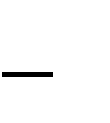 д. Зеленовкаспортивно-тренажерный зал повседневного обслуживания на 215 кв.м общей площади (зона общественно-делового назначения);д. Березянкаспортивно-тренажерный  зал повседневного обслуживания на 150 кв.м общей площади (зона общественно-делового назначения).Объекты образованияНа расчетный срок:п. Омскийвнешкольное учреждение на 90 мест (зона общественно-делового назначения).Размещение объектов транспортной инфраструктурыВнешний транспортВ целях развития транспортной инфраструктуры Омского сельского поселения генеральным планом предлагается выполнить на расчетный срок строительство автомобильных дорог общего пользования местного значения, соответствующих классу «обычная автомобильная дорога»:V категории, общей протяженностью 2,0 км;IV категории, общей протяженностью 1,3 км.Улично-дорожная сетьДля движения пешеходов в состав улиц включены тротуары с шириной пешеходной части равной 1,0 – 2,25 м, варьирующейся в зависимости от категории улицы.Таблица 1. Основные показатели улично-дорожной сети по населенным пунктам Омского сельского поселения на расчетный срокПримечание: В скобках указана протяженность улиц и дорог, планируемых к строительству и реконструкции на первую очередь.Объекты транспортной инфраструктурыГенеральным планом предусмотрены к размещению следующие объекты транспортной инфраструктуры:На расчетный срок:п. Омскийстанция технического обслуживания на 4 поста (зона производственного и коммунально-складского назначения, санитарно-защитная зона 50 метров) – 1 объект;автозаправочная станция на 3 топливораздаточные колонки (зона транспортной инфраструктуры, санитарно-защитная зона 50 метров) – 1 объект;гаражи индивидуального транспорта, общей мощностью 100 машино-мест (зона производственного и коммунально-складского назначения, санитарный разрыв 25 метров).д. Зеленовкастанция технического обслуживания на 3 поста (зона общественно-делового назначения, санитарно-защитная зона 50 метров) – 1объект;остановка автобуса – 2объекта.д. Березянкастанция	технического	обслуживания	на	3	поста	(зона	транспортной инфраструктуры, санитарно-защитная зона 50 метров) – 1 объект.Размещение объектов инженерной инфраструктурыГенеральным планом с целью повышения уровня инженерного обеспечения муниципального образования, предусмотрены к размещению объекты инженерной инфраструктуры, относящиеся к следующим областям:Водоснабжение Омское сельское поселениеНа расчетный срок:магистральный водопровод  г. Омска диаметром 200-225 мм, общей протяженностью 11,2 км (реконструкция).п. ОмскийНа первую очередь:водопроводные сети диаметром 110 мм, общей протяженностью 2 км. На расчетный срок:насосная станция мощностью 2800 куб.м/сут (зона инженерной инфраструктуры, зона санитарной охраны 15 метров) - 1 объект(реконструкция);водонапорная	башня	емкостью	50	куб.м	(зона	природного  ландшафта,	зона санитарной охраны 10 метров) - 1 объект(реконструкция);водопроводные	сети	диаметром	110	мм,	общей протяженностью 4,2 	км (реконструкция);–	водопроводные сети диаметром 63-110 мм, общей протяженностью 5,9км.д. ЗеленовкаНа первую очередь:водопроводные сети диаметром 110 мм, общей протяженностью 3,3 км. На расчетный срок;водопроводные сети диаметром 63-110 мм, общей протяженностью 10,5 км.д. БерезянкаНа первую очередь:водопроводной сети диаметром 110 мм, общей протяженностью 0,4 км (реконструкция);водопроводные сети диаметром 63-110 мм, общей протяженностью 0,8 км. На расчетный срок:водопроводные сети диаметром 110 мм, общей протяженностью 1,6 км (реконструкция);водопроводные сети диаметром 63-110 мм, общей протяженностью 6км.Водоотведение (канализация) Омское сельское поселениеНа расчетный срок:канализационные очистные сооружения производительностью 2180 куб.м /сут (зона инженерной инфраструктуры, санитарно-защитная зона 200 метров) – 1 объект.п. ОмскийНа расчетный срок:канализационная насосная станция мощностью 1728 куб.м/сут (72 куб.м /ч) (зона производственного и коммунально-складского назначения, санитарно-защитная зона 20 метров) - 1 объект (реконструкция);канализационные сети диаметром 110-250 мм, общей протяженностью 3,5 км (реконструкция);канализационные сети диаметром 160-225 мм, общей протяженностью 2,1км.д. Зеленовка, д. БерезянкаРазмещение объектов водоотведения не предусматривается.Теплоснабжениеп. ОмскийНа первую очередь:котельная блочно-модульного типа мощностью 1,6 Гкал/ч (зона общественно- делового назначения) - 1объект;тепловые сети общей протяженностью 0,3 км. На расчетный срок:котельная блочно-модульного типа мощностью 2,3 Гкал/ч (зона производственного и коммунально-складского назначения) – 1 объект;тепловые сети общей протяженностью 1,3 км (реконструкция).д. Зеленовка, д. БерезянкаРазмещение объектов теплоснабжения не предусматривается.Электроснабжение Омское сельское поселениеНа первую очередь:воздушные линии электропередачи напряжением 10 кВ, общей протяженностью 6,3 км, охранная зона 5 метров.На расчетный срок:трансформаторная подстанция ТП 10/0,4 кВ мощностью 100 кВА (зона инженерной инфраструктуры) – 1объект;воздушные линии электропередачи напряжением 10 кВ, общей протяженностью 0,8 км, охранная зона 5 метров.п. ОмскийНа первую очередь:трансформаторные подстанции ТП 10/0,4 кВ мощностью 160 и 250 кВА (зона индивидуальной жилой застройки) - 2 объекта;воздушные линии электропередачи напряжением 10 кВ, общей протяженностью 1,2 км, охранная зона 5 метров.На расчетный срок:трансформаторная подстанция ТП 10/0,4 кВ мощностью	250	кВА (зона индивидуальной жилой застройки) – 1 объект;трансформаторная подстанция ТП 10/0,4 кВ мощностью 250 кВА (зона природного ландшафта) – 1 объект;трансформаторная подстанция ТП 10/0,4 кВ мощностью	250 кВА (зона индивидуальной жилой застройки) - 1 объект (реконструкция);трансформаторная подстанция ТП 10/0,4 кВ мощностью 250 кВА (зона малоэтажной жилой застройки) - 1 объект (реконструкция);трансформаторная подстанция ТП 10/0,4 кВ мощностью 160 кВА (зона природного ландшафта) - 1 объект (реконструкция);трансформаторная подстанция ТП 10/0,4 кВ мощностью	630 кВА (зона производственного и коммунально-складского назначения) - 1 объект (реконструкция);воздушные линии электропередачи напряжением 10 кВ, общей протяженностью 2,6 км, охранная зона 5 метров.д. БерезянкаНа первую очередь:трансформаторные подстанции ТП 10/0,4 кВ мощностью 100 и 160 кВА (зона индивидуальной жилой застройки) - 2 объекта;воздушные линии электропередачи напряжением 10 кВ, общей протяженностью 1,6 км - охранная зона 5 метров.На расчетный срок:трансформаторные подстанции ТП 10/0,4 кВ мощностью 63 и 160 кВА (зона индивидуальной жилой застройки) - 4 объекта;трансформаторная подстанция ТП 10/0,4 кВ мощностью	250 кВА (зона общественно-делового назначения) - 1 объект;трансформаторная подстанция ТП 10/0,4 кВ мощностью 250 кВА (зона малоэтажной жилой застройки) - 1 объект (реконструкция);воздушные линии электропередачи напряжением 10 кВ, общей протяженностью 2,6 км, охранная зона 5 метров.д. ЗеленовкаНа первую очередь:трансформаторная подстанция ТП 10/0,4	кВ мощностью 100 кВА (зона общественно-делового назначения) - 1 объект;трансформаторная подстанция ТП 10/0,4 кВ мощностью	100 кВА (зона индивидуальной жилой застройки) – 1 объект;воздушные линии электропередачи напряжением 10 кВ, общей протяженностью 1,1 км, охранная зона 5 метров.На расчетный срок:трансформаторные подстанции ТП 10/0,4 кВ мощностью 160 и 250 кВА (зона индивидуальной жилой застройки) – 4 объекта;трансформаторная подстанция ТП 10/0,4 кВ мощностью	160	кВА (зона общественно-делового назначения) - 1 объект;трансформаторная  подстанция  ТП  10/0,4  кВ мощностью 100 и 160 кВА (зона природного ландшафта) – 2 объекта;трансформаторная подстанция ТП 10/0,4 кВ мощностью 250 кВА (зона природного ландшафта) - 1 объект (реконструкция);воздушные линии электропередачи напряжением 10 кВ, общей протяженностью 3,6 км, охранная зона 5 метров.Газоснабжениеп. ОмскийНа первую очередь:газопровод среднего давления диаметром 63-160 мм, общей протяженностью 2 км. На расчетный срок:газопровод среднего давления диаметром 63-160 мм, общей протяженностью 3,7 км.д. ЗеленовкаНа первую очередь:пункт редуцирования газа производительностью 1300 куб.м/час (зона природного ландшафта, охранная зона 10 метров) - 1объект;газопроводы высокого давления диаметром 110 мм, общей протяженностью 2,3 км - охранная зона 7метров;газопроводысреднегодавлениядиаметром110-160мм, общей протяженностью 3,5 км.– 	На расчетный срок:пункт редуцирования газа производительностью 1300 куб.м/час (зона природноголандшафта, охранная зона 10 метров) - 1 объект;газопроводы высокого давления диаметром 110 мм, общей протяженностью 1,5 км, охранная зона 7 метров;газопроводы среднего давления диаметром 110-160 мм, общей протяженностью 4,7км.д. БерезянкаНа первую очередь:пункт редуцирования газа производительностью 1300 куб.м/час (зона природного ландшафта, охранная зона 10 метров) – 1 объект;газопроводы высокого давления диаметром 160 мм, общей протяженностью 0,6 км- охранная зона 7 метров;газопроводы среднего давления диаметром 110-160мм, общей протяженностью 2,5км.–	На расчетный срок:пункт редуцирования газа производительностью 1300 куб.м/час (зона природноголандшафта, охранная зона 10 метров) - 1 объект;газопроводы высокого давления диаметром 63-160 мм, общей протяженностью 0,1 км, охранная зона 7 метров;газопроводы среднего давления диаметром 110-160 мм, общей протяженностью 6,3 км.п. ОмскийСвязь и информатизацияНа первую очередь:автоматическая телефонная станция номерной емкостью 1360 абонентских номеров (зона общественно-делового назначения) - 1 объект (реконструкция).д. ЗеленовкаНа первую очередь:цифровая автоматическая телефонная станция номерной емкостью 1240 абонентских номеров (зона общественно-делового назначения) – 1 объект;волоконно-оптический кабель связи, общей протяженностью 5 км.д. БерезянкаНа первую очередь:цифровая автоматическая телефонная станция номерной емкостью 840 абонентских номеров (зона общественно-делового назначения) – 1 объект;волоконно-оптический кабель связи, общей протяженностью 4,4 км.3 ПАРАМЕТРЫ ФУНКЦИОНАЛЬНЫХ ЗОН, А ТАКЖЕ СВЕДЕНИЯ О ПЛАНИРУЕМЫХ ДЛЯ РАЗМЕЩЕНИЯ В НИХ ОБЪЕКТАХ ФЕДЕРАЛЬНОГО ЗНАЧЕНИЯ (ОФЗ), ОБЪЕКТАХ РЕГИОНАЛЬНОГО ЗНАЧЕНИЯ (ОРЗ), ОБЪЕКТАХ МЕСТНОГО ЗНАЧЕНИЯ (ОМЗ)Населенный пунктПоказателиЕд.изм.Кол-воп. ОмскийПротяженность улично-дорожной сети всего:км33,7 (4,7)п. Омскийглавных улицкм1,8п. Омскийулиц в жилой застройке основныхкм1,6 (0,3)п. Омскийулиц в жилой застройке второстепенныхкм22,8 (4,4)п. Омскийпроездовкм7,5д. ЗеленовкаПротяженность улично-дорожной сети всего:км25,8 (5,2)д. Зеленовкаглавных улицкм2,3 (0,3)д. Зеленовкаулиц в жилой застройке второстепенныхкм22,6 (4,9)д. Зеленовкапроездовкм0,9д. БерезянкаПротяженность улично-дорожной сети всего:км22,6 (3,2)д. Березянкаглавных улицкм1,0д. Березянкаулиц в жилой застройке основныхкм1,6 (0,8)д. Березянкаулиц в жилой застройке второстепенныхкм17,5 (2,4)д. Березянкапроездовкм2,5№Наименование функциональной зоныПлощадь, гаМаксимальная этажность (высота, м)застройки зоныМаксимально допустимая плотностьзастройки, кв.м/га1Зоны жилого назначения, в том числе:397.3315001.1Малоэтажной жилой застройки32,321500Объекты местного значения поселенияОбъекты местного значения поселенияОбъекты местного значения поселенияОбъекты местного значения поселенияп. Омскийп. Омскийп. Омскийп. ОмскийТрансформаторная подстанция ТП 10/0,4 кВ мощностью 250 кВА - 1 объект (реконструкция)Трансформаторная подстанция ТП 10/0,4 кВ мощностью 250 кВА - 1 объект (реконструкция)Трансформаторная подстанция ТП 10/0,4 кВ мощностью 250 кВА - 1 объект (реконструкция)Трансформаторная подстанция ТП 10/0,4 кВ мощностью 250 кВА - 1 объект (реконструкция)д. Березянкад. Березянкад. Березянкад. БерезянкаТрансформаторная подстанция ТП 10/0,4 кВ мощностью 250 кВА - 1 объект (реконструкция)Трансформаторная подстанция ТП 10/0,4 кВ мощностью 250 кВА - 1 объект (реконструкция)Трансформаторная подстанция ТП 10/0,4 кВ мощностью 250 кВА - 1 объект (реконструкция)Трансформаторная подстанция ТП 10/0,4 кВ мощностью 250 кВА - 1 объект (реконструкция)1.2Индивидуальной жилой застройки36531000Объекты местного значения поселенияОбъекты местного значения поселенияОбъекты местного значения поселенияОбъекты местного значения поселенияп. Омскийп. Омскийп. Омскийп. ОмскийТрансформаторные подстанции ТП 10/0,4 кВ мощностью 160 и 250 кВА - 3 объектаТрансформаторные подстанции ТП 10/0,4 кВ мощностью 160 и 250 кВА - 3 объектаТрансформаторные подстанции ТП 10/0,4 кВ мощностью 160 и 250 кВА - 3 объектаТрансформаторные подстанции ТП 10/0,4 кВ мощностью 160 и 250 кВА - 3 объектаТрансформаторная подстанция ТП 10/0,4 кВ мощностью 250 кВА – 1 объект (реконструкция)Трансформаторная подстанция ТП 10/0,4 кВ мощностью 250 кВА – 1 объект (реконструкция)Трансформаторная подстанция ТП 10/0,4 кВ мощностью 250 кВА – 1 объект (реконструкция)Трансформаторная подстанция ТП 10/0,4 кВ мощностью 250 кВА – 1 объект (реконструкция)д. Зеленовкад. Зеленовкад. Зеленовкад. ЗеленовкаТрансформаторные подстанции ТП 10/0,4 кВ мощностью 100, 160 и 250 кВА - 5 объектовТрансформаторные подстанции ТП 10/0,4 кВ мощностью 100, 160 и 250 кВА - 5 объектовТрансформаторные подстанции ТП 10/0,4 кВ мощностью 100, 160 и 250 кВА - 5 объектовТрансформаторные подстанции ТП 10/0,4 кВ мощностью 100, 160 и 250 кВА - 5 объектовд. Березянкад. Березянкад. Березянкад. БерезянкаТрансформаторные подстанции ТП 10/0,4 кВ мощностью 63, 100 и 160 кВА - 6 объектовТрансформаторные подстанции ТП 10/0,4 кВ мощностью 63, 100 и 160 кВА - 6 объектовТрансформаторные подстанции ТП 10/0,4 кВ мощностью 63, 100 и 160 кВА - 6 объектовТрансформаторные подстанции ТП 10/0,4 кВ мощностью 63, 100 и 160 кВА - 6 объектовОбъекты местного значения муниципального районаОбъекты местного значения муниципального районаОбъекты местного значения муниципального районаОбъекты местного значения муниципального районап. Омскийп. Омскийп. Омскийп. ОмскийДетский сад на 170 мест – 1 объектДетский сад на 170 мест – 1 объектДетский сад на 170 мест – 1 объектДетский сад на 170 мест – 1 объектОбщеобразовательная школа на 1000 мест – 1 объектОбщеобразовательная школа на 1000 мест – 1 объектОбщеобразовательная школа на 1000 мест – 1 объектОбщеобразовательная школа на 1000 мест – 1 объектд. Зеленовкад. Зеленовкад. Зеленовкад. ЗеленовкаДетский сад на 120 мест – 1 объектДетский сад на 120 мест – 1 объектДетский сад на 120 мест – 1 объектДетский сад на 120 мест – 1 объектДетский сад на 95 мест – 1 объектДетский сад на 95 мест – 1 объектДетский сад на 95 мест – 1 объектДетский сад на 95 мест – 1 объектСпортивная площадка площадью 0,5 га -2 объектаСпортивная площадка площадью 0,5 га -2 объектаСпортивная площадка площадью 0,5 га -2 объектаСпортивная площадка площадью 0,5 га -2 объектад. Березянкад. Березянкад. Березянкад. БерезянкаДетский сад на 155 мест (реконструкция) – 1 объектДетский сад на 155 мест (реконструкция) – 1 объектДетский сад на 155 мест (реконструкция) – 1 объектДетский сад на 155 мест (реконструкция) – 1 объект2Зоны общественно-делового назначения, в том числе:41,2320002.1Общественно-деловая41,232000Объекты местного значения поселенияОбъекты местного значения поселенияОбъекты местного значения поселенияОбъекты местного значения поселенияп. Омскийп. Омскийп. Омскийп. ОмскийСпортивно-тренажерный зал повседневного обслуживания на 240 кв.м общей площади – 1объектСпортивно-тренажерный зал повседневного обслуживания на 240 кв.м общей площади – 1объектСпортивно-тренажерный зал повседневного обслуживания на 240 кв.м общей площади – 1объектСпортивно-тренажерный зал повседневного обслуживания на 240 кв.м общей площади – 1объектВнешкольное учреждение на 90 мест – 1 объектВнешкольное учреждение на 90 мест – 1 объектВнешкольное учреждение на 90 мест – 1 объектВнешкольное учреждение на 90 мест – 1 объектАвтоматическая телефонная станция номерной емкостью 1360 номеров - 1 объект(реконструкция)Автоматическая телефонная станция номерной емкостью 1360 номеров - 1 объект(реконструкция)Автоматическая телефонная станция номерной емкостью 1360 номеров - 1 объект(реконструкция)Автоматическая телефонная станция номерной емкостью 1360 номеров - 1 объект(реконструкция)Котельная блочно-модульного типа мощностью 1,6 Гкал/час – 1 объектКотельная блочно-модульного типа мощностью 1,6 Гкал/час – 1 объектКотельная блочно-модульного типа мощностью 1,6 Гкал/час – 1 объектКотельная блочно-модульного типа мощностью 1,6 Гкал/час – 1 объектд. Зеленовкад. Зеленовкад. Зеленовкад. ЗеленовкаСпортивно-тренажерный зал повседневного обслуживания на 215 кв.м общей площади – 1объектСпортивно-тренажерный зал повседневного обслуживания на 215 кв.м общей площади – 1объектСпортивно-тренажерный зал повседневного обслуживания на 215 кв.м общей площади – 1объектСпортивно-тренажерный зал повседневного обслуживания на 215 кв.м общей площади – 1объектСтанция технического обслуживания мощностью 3 поста – 1 объектСтанция технического обслуживания мощностью 3 поста – 1 объектСтанция технического обслуживания мощностью 3 поста – 1 объектСтанция технического обслуживания мощностью 3 поста – 1 объектТрансформаторные подстанции ТП 10/0,4 кВ мощностью 100 и 160 кВА - 2 объектаТрансформаторные подстанции ТП 10/0,4 кВ мощностью 100 и 160 кВА - 2 объектаТрансформаторные подстанции ТП 10/0,4 кВ мощностью 100 и 160 кВА - 2 объектаТрансформаторные подстанции ТП 10/0,4 кВ мощностью 100 и 160 кВА - 2 объектаАвтоматическая телефонная станция номерной емкостью 1240 номеров - 1 объектАвтоматическая телефонная станция номерной емкостью 1240 номеров - 1 объектАвтоматическая телефонная станция номерной емкостью 1240 номеров - 1 объектАвтоматическая телефонная станция номерной емкостью 1240 номеров - 1 объектд. Березянкад. Березянкад. Березянкад. БерезянкаСпортивно-тренажерный зал повседневного обслуживания на 150 кв.м общей площади-– 1объектСпортивно-тренажерный зал повседневного обслуживания на 150 кв.м общей площади-– 1объектСпортивно-тренажерный зал повседневного обслуживания на 150 кв.м общей площади-– 1объектСпортивно-тренажерный зал повседневного обслуживания на 150 кв.м общей площади-– 1объектТрансформаторная подстанция ТП 10/0,4 кВ мощностью 250 кВА - 1 объектТрансформаторная подстанция ТП 10/0,4 кВ мощностью 250 кВА - 1 объектТрансформаторная подстанция ТП 10/0,4 кВ мощностью 250 кВА - 1 объектТрансформаторная подстанция ТП 10/0,4 кВ мощностью 250 кВА - 1 объектАвтоматическая телефонная станция номерной емкостью 840 номеров - 1 объектАвтоматическая телефонная станция номерной емкостью 840 номеров - 1 объектАвтоматическая телефонная станция номерной емкостью 840 номеров - 1 объектАвтоматическая телефонная станция номерной емкостью 840 номеров - 1 объектОбъекты местного значения муниципального районаОбъекты местного значения муниципального районаОбъекты местного значения муниципального районаОбъекты местного значения муниципального районап. Омскийп. Омскийп. Омскийп. ОмскийКлуб на 250 мест – 1 объектКлуб на 250 мест – 1 объектКлуб на 250 мест – 1 объектКлуб на 250 мест – 1 объектБиблиотека на 8,3 тыс. ед. хранения – 1 объектБиблиотека на 8,3 тыс. ед. хранения – 1 объектБиблиотека на 8,3 тыс. ед. хранения – 1 объектБиблиотека на 8,3 тыс. ед. хранения – 1 объектСпортивная площадка площадью 0,1 га – 1 объектСпортивная площадка площадью 0,1 га – 1 объектСпортивная площадка площадью 0,1 га – 1 объектСпортивная площадка площадью 0,1 га – 1 объектСтадион (реконструкция) – 1 объектСтадион (реконструкция) – 1 объектСтадион (реконструкция) – 1 объектСтадион (реконструкция) – 1 объектд. Зеленовкад. Зеленовкад. Зеленовкад. ЗеленовкаКлуб на 490 мест – 1 объектКлуб на 490 мест – 1 объектКлуб на 490 мест – 1 объектКлуб на 490 мест – 1 объектСпортивный зал на 185 кв.м площади пола зала – 1 объектСпортивный зал на 185 кв.м площади пола зала – 1 объектСпортивный зал на 185 кв.м площади пола зала – 1 объектСпортивный зал на 185 кв.м площади пола зала – 1 объектБиблиотека на 14,3 тыс. ед. хранения – 1 объектБиблиотека на 14,3 тыс. ед. хранения – 1 объектБиблиотека на 14,3 тыс. ед. хранения – 1 объектБиблиотека на 14,3 тыс. ед. хранения – 1 объектСпортивная площадка площадью 0,5 га – 1 объектСпортивная площадка площадью 0,5 га – 1 объектСпортивная площадка площадью 0,5 га – 1 объектСпортивная площадка площадью 0,5 га – 1 объектСпортивная площадка площадью 0,3 га - 2 объектаСпортивная площадка площадью 0,3 га - 2 объектаСпортивная площадка площадью 0,3 га - 2 объектаСпортивная площадка площадью 0,3 га - 2 объектад. Березянкад. Березянкад. Березянкад. БерезянкаКлуб на 340 мест – 1 объектКлуб на 340 мест – 1 объектКлуб на 340 мест – 1 объектКлуб на 340 мест – 1 объектБиблиотека на 10,1 тыс. ед. хранения – 1 объектБиблиотека на 10,1 тыс. ед. хранения – 1 объектБиблиотека на 10,1 тыс. ед. хранения – 1 объектБиблиотека на 10,1 тыс. ед. хранения – 1 объектСпортивная площадка площадью 0,5 га -2 объектаСпортивная площадка площадью 0,5 га -2 объектаСпортивная площадка площадью 0,5 га -2 объектаСпортивная площадка площадью 0,5 га -2 объектаСпортивный зал на 162 кв.м площади пола зала – 1 объектСпортивный зал на 162 кв.м площади пола зала – 1 объектСпортивный зал на 162 кв.м площади пола зала – 1 объектСпортивный зал на 162 кв.м площади пола зала – 1 объект3Зоны производственного и коммунально-складского назначения, в том числе:52,7360003.1Производственная и коммунально- складская зона52,736000Объекты местного значения поселенияОбъекты местного значения поселенияОбъекты местного значения поселенияОбъекты местного значения поселенияп. Омскийп. Омскийп. Омскийп. ОмскийСтанция технического обслуживания мощностью 4 поста – 1 объектСтанция технического обслуживания мощностью 4 поста – 1 объектСтанция технического обслуживания мощностью 4 поста – 1 объектСтанция технического обслуживания мощностью 4 поста – 1 объектГаражи индивидуального транспорта мощностью 100 машино-мест – 1 объектГаражи индивидуального транспорта мощностью 100 машино-мест – 1 объектГаражи индивидуального транспорта мощностью 100 машино-мест – 1 объектГаражи индивидуального транспорта мощностью 100 машино-мест – 1 объектТрансформаторная подстанция ТП 10/0,4 кВ мощностью 630 кВА – 1 объект (реконструкция)Трансформаторная подстанция ТП 10/0,4 кВ мощностью 630 кВА – 1 объект (реконструкция)Трансформаторная подстанция ТП 10/0,4 кВ мощностью 630 кВА – 1 объект (реконструкция)Трансформаторная подстанция ТП 10/0,4 кВ мощностью 630 кВА – 1 объект (реконструкция)Канализационная насосная станция мощностью 1728 куб.м/сут (72 куб.м/ч) – 1 объект (реконструкция)Канализационная насосная станция мощностью 1728 куб.м/сут (72 куб.м/ч) – 1 объект (реконструкция)Канализационная насосная станция мощностью 1728 куб.м/сут (72 куб.м/ч) – 1 объект (реконструкция)Канализационная насосная станция мощностью 1728 куб.м/сут (72 куб.м/ч) – 1 объект (реконструкция)Котельная блочно-модульного типа мощностью 2,3 Гкал/час – 1 объектКотельная блочно-модульного типа мощностью 2,3 Гкал/час – 1 объектКотельная блочно-модульного типа мощностью 2,3 Гкал/час – 1 объектКотельная блочно-модульного типа мощностью 2,3 Гкал/час – 1 объектОбъекты местного значения муниципального районаОбъекты местного значения муниципального районаОбъекты местного значения муниципального районаОбъекты местного значения муниципального районап. Омскийп. Омскийп. Омскийп. ОмскийПожарное депо на 3 автомобиля – 1 объектПожарное депо на 3 автомобиля – 1 объектПожарное депо на 3 автомобиля – 1 объектПожарное депо на 3 автомобиля – 1 объект4Зона инженерной инфраструктуры2,9--Объекты местного значения поселенияОбъекты местного значения поселенияОбъекты местного значения поселенияОбъекты местного значения поселенияОмское сельское поселениеОмское сельское поселениеОмское сельское поселениеОмское сельское поселениеТрансформаторная подстанция ТП 10/0,4 кВ мощностью 100 кВА – 1 объектТрансформаторная подстанция ТП 10/0,4 кВ мощностью 100 кВА – 1 объектТрансформаторная подстанция ТП 10/0,4 кВ мощностью 100 кВА – 1 объектТрансформаторная подстанция ТП 10/0,4 кВ мощностью 100 кВА – 1 объектп. Омскийп. Омскийп. Омскийп. ОмскийНасосная станция мощностью 2800 куб.м/сут – 1 объект (реконструкция)Насосная станция мощностью 2800 куб.м/сут – 1 объект (реконструкция)Насосная станция мощностью 2800 куб.м/сут – 1 объект (реконструкция)Насосная станция мощностью 2800 куб.м/сут – 1 объект (реконструкция)Объекты местного значения муниципального районаОбъекты местного значения муниципального районаОбъекты местного значения муниципального районаОбъекты местного значения муниципального районаОмское сельское поселениеОмское сельское поселениеОмское сельское поселениеОмское сельское поселениеКанализационные очистные сооружения мощностью 2180 куб.м/сут – 1 объектКанализационные очистные сооружения мощностью 2180 куб.м/сут – 1 объектКанализационные очистные сооружения мощностью 2180 куб.м/сут – 1 объектКанализационные очистные сооружения мощностью 2180 куб.м/сут – 1 объектп. Омскийп. Омскийп. Омскийп. ОмскийПонизительная подстанция ПС 35/10 кВ «Солнечная долина» мощностью 2х6,3 МВА - 1объект (реконструкция)Понизительная подстанция ПС 35/10 кВ «Солнечная долина» мощностью 2х6,3 МВА - 1объект (реконструкция)Понизительная подстанция ПС 35/10 кВ «Солнечная долина» мощностью 2х6,3 МВА - 1объект (реконструкция)Понизительная подстанция ПС 35/10 кВ «Солнечная долина» мощностью 2х6,3 МВА - 1объект (реконструкция)5Зона транспортной инфраструктуры6,6--Объекты местного значения поселенияОбъекты местного значения поселенияОбъекты местного значения поселенияОбъекты местного значения поселенияп. Омскийп. Омскийп. Омскийп. ОмскийАвтозаправочная станция на 3 топливораздаточные колонки – 1 объектАвтозаправочная станция на 3 топливораздаточные колонки – 1 объектАвтозаправочная станция на 3 топливораздаточные колонки – 1 объектАвтозаправочная станция на 3 топливораздаточные колонки – 1 объектд. Березянкад. Березянкад. Березянкад. БерезянкаСтанция технического обслуживания мощностью 3 поста – 1 объектСтанция технического обслуживания мощностью 3 поста – 1 объектСтанция технического обслуживания мощностью 3 поста – 1 объектСтанция технического обслуживания мощностью 3 поста – 1 объект6Рекреационные зоны, в том числе6.1Озелененных территорий общего пользования22,9--7Зоны сельскохозяйственного использования, в том числе:6378,0--7.1Сельскохозяйственных угодий6288,5--7.2Объектов сельскохозяйственного назначения23,6--7.3Садоводства, дачного хозяйства65,9--8Зоны специального назначения, в том числе:6,8--8.1Размещения кладбищ6,8--Объекты местного значения муниципального районаОбъекты местного значения муниципального районаОбъекты местного значения муниципального районаОбъекты местного значения муниципального районап. Омскийп. Омскийп. Омскийп. ОмскийКладбище площадью 5,1 га - один объектКладбище площадью 5,1 га - один объектКладбище площадью 5,1 га - один объектКладбище площадью 5,1 га - один объект9Зона акваторий4,3--10Зоны природного ландшафта, в том числе:4431,9--10.1Защитного озеленения21,4--10.2Территорий, покрытых лесом и кустарником2773,1--10.3Природного ландшафта1637,4--Объекты местного значения поселенияОбъекты местного значения поселенияОбъекты местного значения поселенияОбъекты местного значения поселенияп. Омскийп. Омскийп. Омскийп. ОмскийТрансформаторная подстанция ТП 10/0,4 кВ мощностью 250 кВА - 1 объектТрансформаторная подстанция ТП 10/0,4 кВ мощностью 250 кВА - 1 объектТрансформаторная подстанция ТП 10/0,4 кВ мощностью 250 кВА - 1 объектТрансформаторная подстанция ТП 10/0,4 кВ мощностью 250 кВА - 1 объектТрансформаторная подстанция ТП 10/0,4 кВ мощностью 160 кВА - 1 объект (реконструкция)Трансформаторная подстанция ТП 10/0,4 кВ мощностью 160 кВА - 1 объект (реконструкция)Трансформаторная подстанция ТП 10/0,4 кВ мощностью 160 кВА - 1 объект (реконструкция)Трансформаторная подстанция ТП 10/0,4 кВ мощностью 160 кВА - 1 объект (реконструкция)д. Зеленовкад. Зеленовкад. Зеленовкад. ЗеленовкаТрансформаторная подстанция ТП 10/0,4 кВ мощностью 100 и 160 кВА - 2 объектаТрансформаторная подстанция ТП 10/0,4 кВ мощностью 100 и 160 кВА - 2 объектаТрансформаторная подстанция ТП 10/0,4 кВ мощностью 100 и 160 кВА - 2 объектаТрансформаторная подстанция ТП 10/0,4 кВ мощностью 100 и 160 кВА - 2 объектаТрансформаторная подстанция ТП 10/0,4 кВ мощностью 250 кВА - 1 объект (реконструкция)Трансформаторная подстанция ТП 10/0,4 кВ мощностью 250 кВА - 1 объект (реконструкция)Трансформаторная подстанция ТП 10/0,4 кВ мощностью 250 кВА - 1 объект (реконструкция)Трансформаторная подстанция ТП 10/0,4 кВ мощностью 250 кВА - 1 объект (реконструкция)Водонапорная башня емкостью 50 куб.м - 1 объект (реконструкция)Водонапорная башня емкостью 50 куб.м - 1 объект (реконструкция)Водонапорная башня емкостью 50 куб.м - 1 объект (реконструкция)Водонапорная башня емкостью 50 куб.м - 1 объект (реконструкция)Пункт редуцирования газа производительностью 1300 куб.м/час - 2 объектаПункт редуцирования газа производительностью 1300 куб.м/час - 2 объектаПункт редуцирования газа производительностью 1300 куб.м/час - 2 объектаПункт редуцирования газа производительностью 1300 куб.м/час - 2 объектад. Березянкад. Березянкад. Березянкад. БерезянкаПункт редуцирования газа производительностью 1300 куб.м/час - 2 объектаПункт редуцирования газа производительностью 1300 куб.м/час - 2 объектаПункт редуцирования газа производительностью 1300 куб.м/час - 2 объектаПункт редуцирования газа производительностью 1300 куб.м/час - 2 объекта11Зона коммуникационных коридоров85,8--12Зона улично-дорожной сети169,0--